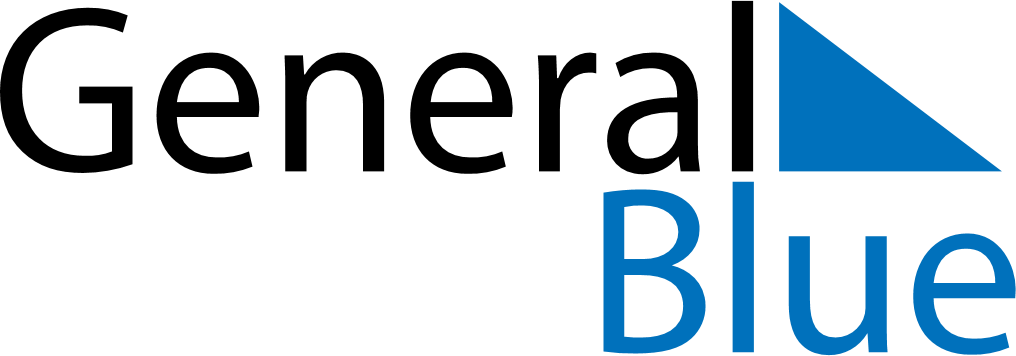 September 2030September 2030September 2030GibraltarGibraltarSUNMONTUEWEDTHUFRISAT1234567891011121314Gibraltar National Day15161718192021222324252627282930